Chief ExecutiveAntonia SwinsonAntonia joined the Foundation in 2014, having previously been CEO of Social Enterprise Scotland and Speakers Trust. Prior to joining the voluntary sector, Antonia was an award-winning business writer and columnist, contributing to London and Scottish national newspapers and the author of 5 published books including the critically acclaimed book on ethical business, ‘Root of All Evil?’.In her voluntary life, Antonia has served for 15 years as a trustee, including as Chair of the Society of Authors in Scotland and on the board of Social Enterprise UK. She is an ACEVO mentor for aspiring non-profit leaders and serves on the Technical Panel of the Law Family Commission on Civil Society, run by Pro Bono Economics. Most importantly for her work at EPF, Antonia is a hands-on Chair of a local community group premises committee.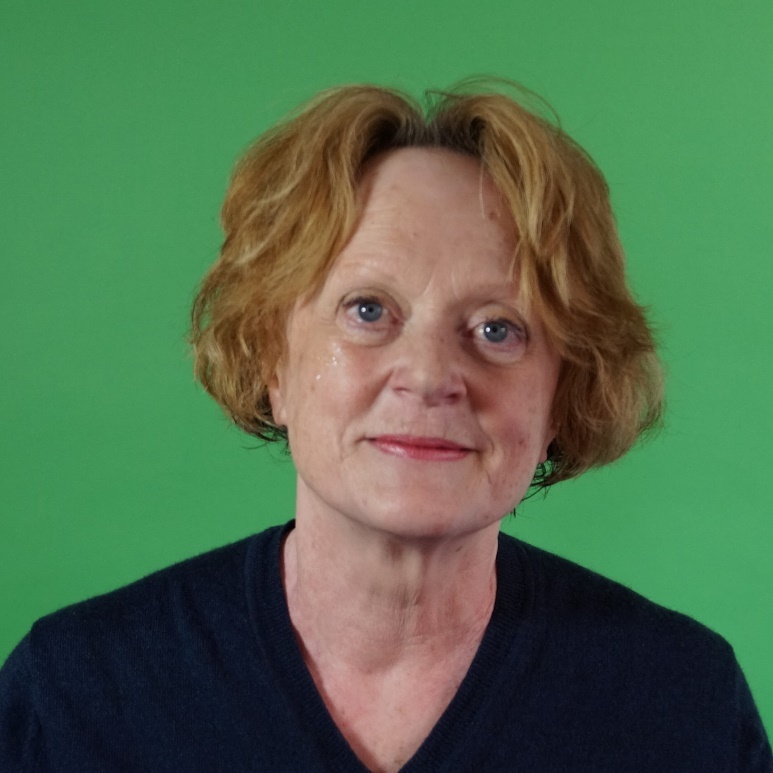 